Job Application Statement  The personal data you provide for this application and otherwise as part of the recruitment process will be held and processed for the purpose of the selection processes of School Improvement Liverpool and in connection with any subsequent employment, unless otherwise indicated. The personal data will be initially controlled by or on behalf of School Improvement Liverpool and will be retained only for as long as is permitted in data protection legislation - General Data Protection Regulation (GDPR).If your application for employment is unsuccessful, your application is retained for a maximum of 6 months and then destroyed. In order to process the personal data you provide for this application and otherwise for the purposes indicated, your personal data may be disclosed to a School Improvement Liverpool third party organisations providing administration or other relevant services to School Improvement Liverpool. 
By submitting your personal data and application, you are:Declaring that the information provided in the application form is accurate and true. Giving your consent to the processing, transfer and disclosure of all information submitted by you during the recruitment process and throughout any subsequent periods of employment for pre-employment checks, equal opportunities monitoring, payroll operations, administration of training and absence records, performance and conduct reviews, administration of remuneration, provision of references, and any other activities directly related to your employment. 
Declaring that you have read, understood and accepted the statements set out in this data protection clause.Thank you for your interest in applying to School Improvement Liverpool. Further information on teacher misconduct can be found at:https://www.gov.uk/government/collections/teacher-misconduct If you have answered yes to any of the above questions please give all details on a separate sheet, place the sheet in a sealed envelope marked confidential and enclose with your application form or send within a separate envelope under separate cover.CONFIDENTIALFOR OFFICE USE ONLY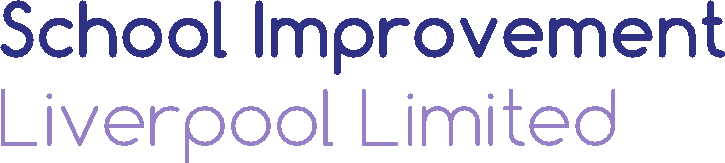 CONFIDENTIALCONFIDENTIALAPPLICATION FOR EMPLOYMENTCONFIDENTIALDATE RECEIVEDAPPLICATION FOR EMPLOYMENT1. Job Details1. Job Details1. Job Details1. Job DetailsJob titleClosing Date:Please state where you saw thispost advertised:2. Personal Details2. Personal Details2. Personal Details2. Personal Details2. Personal Details2. Personal DetailsTitle:First name(s):Lastname:Former firstname(s):Former surname(s):Knownas:CurrentAddress(including postcode:Daytime contact number:CurrentAddress(including postcode:Daytime contact number:Home telephonenumber:Email address for contact purposes:Mobile telephone no:National InsuranceNumber:What is your preferred method of contact?3. Membership of Professional Bodies3. Membership of Professional BodiesProfessional Body / AssociationCurrent status/ Membership no:4. Most Recent Employment Details4. Most Recent Employment Details4. Most Recent Employment Details4. Most Recent Employment DetailsEmployment status:Job title:Salary/Grade:Other benefits:Date appointed:Employer name and address (including postcode):Work email:Noticed required:  (if applicable)Employee number:(if applicable)If you are not currently in employment, please confirm the following:If you are not currently in employment, please confirm the following:If you are not currently in employment, please confirm the following:If you are not currently in employment, please confirm the following:Date of leaving:Reason for leaving:5. Teachers Only5. Teachers Only5. Teachers Only5. Teachers Only5. Teachers Only5. Teachers OnlyDo you have Qualified Teacher Status(QTS)?Are you registered with the Teachers Agency (TA) for England?If yes please provide your teacher Reference (DfE) number:Teacher Reference numberQualified teacher statusDate Statutory Induction Year completed (if qualified after May 1999).Date6. Education, Training and Development – must be relevant for the post you are applying for6. Education, Training and Development – must be relevant for the post you are applying for6. Education, Training and Development – must be relevant for the post you are applying for6. Education, Training and Development – must be relevant for the post you are applying forSecondary Education, college, university or training establishment attended:Qualifications or course details:Awarding body:Date of award:7. Employment / Education HistoryPlease provide a full history of employment including periods of post-secondary education or training, and part-time and voluntary work.  Please start with your most recent employer and finish with the date that you left secondary education.  Please ensure that you provide explanations for periods when not employment, education or training and reasons for leaving.7. Employment / Education HistoryPlease provide a full history of employment including periods of post-secondary education or training, and part-time and voluntary work.  Please start with your most recent employer and finish with the date that you left secondary education.  Please ensure that you provide explanations for periods when not employment, education or training and reasons for leaving.7. Employment / Education HistoryPlease provide a full history of employment including periods of post-secondary education or training, and part-time and voluntary work.  Please start with your most recent employer and finish with the date that you left secondary education.  Please ensure that you provide explanations for periods when not employment, education or training and reasons for leaving.7. Employment / Education HistoryPlease provide a full history of employment including periods of post-secondary education or training, and part-time and voluntary work.  Please start with your most recent employer and finish with the date that you left secondary education.  Please ensure that you provide explanations for periods when not employment, education or training and reasons for leaving.7. Employment / Education HistoryPlease provide a full history of employment including periods of post-secondary education or training, and part-time and voluntary work.  Please start with your most recent employer and finish with the date that you left secondary education.  Please ensure that you provide explanations for periods when not employment, education or training and reasons for leaving.7. Employment / Education HistoryPlease provide a full history of employment including periods of post-secondary education or training, and part-time and voluntary work.  Please start with your most recent employer and finish with the date that you left secondary education.  Please ensure that you provide explanations for periods when not employment, education or training and reasons for leaving.7. Employment / Education HistoryPlease provide a full history of employment including periods of post-secondary education or training, and part-time and voluntary work.  Please start with your most recent employer and finish with the date that you left secondary education.  Please ensure that you provide explanations for periods when not employment, education or training and reasons for leaving.FromMM/YY:ToMM/YY:Employment status:(Employed / Education / Voluntary work / Not working)Name and address of employer / education establishment / voluntary organisationJob title:Salary:Reason for leaving / Reason for gap in employment:8. Person Specification – Essential Criteria.   Please provide clear examples of your ability, experience and qualifications against the criteria on the person specification focusing on the essential criteria.8. Person Specification – Essential Criteria.   Please provide clear examples of your ability, experience and qualifications against the criteria on the person specification focusing on the essential criteria.8. Person Specification – Essential Criteria.   Please provide clear examples of your ability, experience and qualifications against the criteria on the person specification focusing on the essential criteria.9. References.  Please provide the names of two referees, one of which must be your current and most recent employer (if applicable). References cannot be from relatives or from people writing solely in the capacity of friends.PLEASE NOTE: If you are applying for a post that involves working with children or vulnerable adults and you are not currently working with children or vulnerable adults but have done so in the past, please provide details of the most recent employer of this type of employment.9. References.  Please provide the names of two referees, one of which must be your current and most recent employer (if applicable). References cannot be from relatives or from people writing solely in the capacity of friends.PLEASE NOTE: If you are applying for a post that involves working with children or vulnerable adults and you are not currently working with children or vulnerable adults but have done so in the past, please provide details of the most recent employer of this type of employment.9. References.  Please provide the names of two referees, one of which must be your current and most recent employer (if applicable). References cannot be from relatives or from people writing solely in the capacity of friends.PLEASE NOTE: If you are applying for a post that involves working with children or vulnerable adults and you are not currently working with children or vulnerable adults but have done so in the past, please provide details of the most recent employer of this type of employment.Referee OneReferee TwoName:Job Title:Contact Address (including postcode):Contact email address:Contact telephone number:Relationship to applicant:10. Criminal Convictions10. Criminal ConvictionsThis post is covered by the Rehabilitation of Offenders Act 1974 (Exceptions) Order 1975, as amended in 2013, because it is a post which involves working with children or young people. You are therefore required to declare whether you have any existing or relevant pending criminal convictions (or cautions or bind-overs) including those which are spent. The amendments to the Exceptions Order 1975 (2013) provide that certain spent convictions and cautions are protected and are not subject to disclosure to employers and cannot be taken into account. Guidance and criteria on the filtering of the cautions and convictions can be found on the Disclosure and Barring Service Website. https://www.gov.uk/government/collections/dbs-filtering-guidance This post is covered by the Rehabilitation of Offenders Act 1974 (Exceptions) Order 1975, as amended in 2013, because it is a post which involves working with children or young people. You are therefore required to declare whether you have any existing or relevant pending criminal convictions (or cautions or bind-overs) including those which are spent. The amendments to the Exceptions Order 1975 (2013) provide that certain spent convictions and cautions are protected and are not subject to disclosure to employers and cannot be taken into account. Guidance and criteria on the filtering of the cautions and convictions can be found on the Disclosure and Barring Service Website. https://www.gov.uk/government/collections/dbs-filtering-guidance For posts that are subject to DBS Disclosure checks:For posts that are subject to DBS Disclosure checks:Do you have any convictions, cautions, reprimands or final warnings that are not protected as defined by the Rehabilitation of Offenders Act 1974 (Exceptions) Order 1975 (as amended in 2013)?For posts that are NOT subject to DBS Disclosure checks:For posts that are NOT subject to DBS Disclosure checks:Are you included in any list of people barred from working with children by the Disclosure and Barring Service?Are you subject to a Prohibition Order or Interim Prohibition Order for teachers?11. Declaration11. Declaration11. Declaration11. DeclarationI certify that the information contained in this application form is accurate and true. I am not barred from working with children or vulnerable adults or subject to sanctions imposed by a regulatory body. I give my consent to the processing, transfer and disclosure of all information submitted by me during the recruitment process and throughout any subsequent periods of employment for pre-employment checks, equal opportunities monitoring, payroll operations and training and absence records. (Data Protection Act 1998). I am aware that deliberate falsification or withholding of information will lead to disciplinary proceedings and may result in dismissal or withdrawal of an offer of employment. I am also aware that by submitting my application, it is assumed that I have accepted the above declaration.I certify that the information contained in this application form is accurate and true. I am not barred from working with children or vulnerable adults or subject to sanctions imposed by a regulatory body. I give my consent to the processing, transfer and disclosure of all information submitted by me during the recruitment process and throughout any subsequent periods of employment for pre-employment checks, equal opportunities monitoring, payroll operations and training and absence records. (Data Protection Act 1998). I am aware that deliberate falsification or withholding of information will lead to disciplinary proceedings and may result in dismissal or withdrawal of an offer of employment. I am also aware that by submitting my application, it is assumed that I have accepted the above declaration.I certify that the information contained in this application form is accurate and true. I am not barred from working with children or vulnerable adults or subject to sanctions imposed by a regulatory body. I give my consent to the processing, transfer and disclosure of all information submitted by me during the recruitment process and throughout any subsequent periods of employment for pre-employment checks, equal opportunities monitoring, payroll operations and training and absence records. (Data Protection Act 1998). I am aware that deliberate falsification or withholding of information will lead to disciplinary proceedings and may result in dismissal or withdrawal of an offer of employment. I am also aware that by submitting my application, it is assumed that I have accepted the above declaration.I certify that the information contained in this application form is accurate and true. I am not barred from working with children or vulnerable adults or subject to sanctions imposed by a regulatory body. I give my consent to the processing, transfer and disclosure of all information submitted by me during the recruitment process and throughout any subsequent periods of employment for pre-employment checks, equal opportunities monitoring, payroll operations and training and absence records. (Data Protection Act 1998). I am aware that deliberate falsification or withholding of information will lead to disciplinary proceedings and may result in dismissal or withdrawal of an offer of employment. I am also aware that by submitting my application, it is assumed that I have accepted the above declaration.Signed:Date:Thank you for your application.School Improvement Liverpool Ltd is a registered company in England and Wales. Registered Company No. 8867114